The following document is a guideline/framework for staff to follow, each person is unique and therefore this document should reflect that uniqueness.MY END OF LIFE CHOICES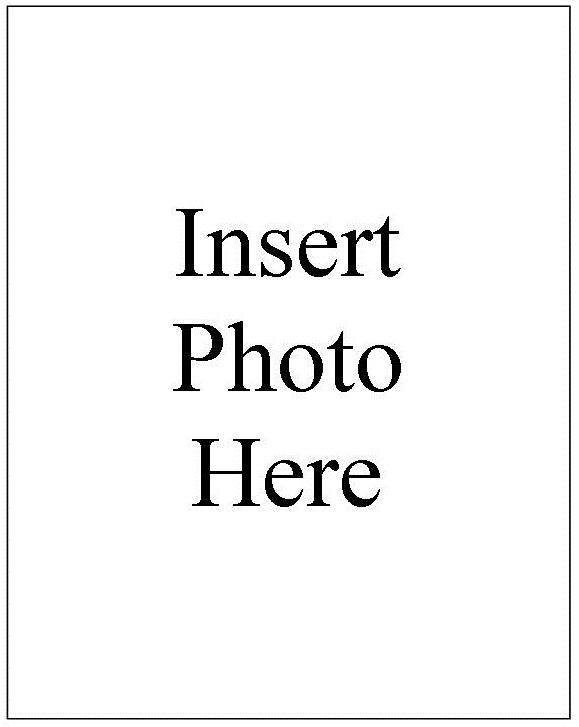 My name is (insert Name), this booklet contains my wishes for when I die. Please respect this booklet and my wishes within it.What I want you to know about meBelow are just some suggestions as to what someone may want to write down about themselves:What they love doing with their timeWhat is  important to themIf I become ill, I would likeIf I become seriously ill and near death I would like the following wishes to be followed:I would like to be cared for by (enter in family/staff names)I would like to be cared for at (enter in location e.g. hospital/home)I (do or don’t) want to be an organ donorI want my Advanced Care Plan followed, a copy can be located (enter location). Note: An Advanced Care Plan is a legal document that anyone can have made which will clearly state how they want their end of life treatment to be implemented. If a client does not have an Advanced Care Plan but would like one in place, please speak to your Team Leader about organising one to be written up.Important people in my lifeBelow are the people that are important to me, please contact them if I become ill and are near death or if I die.   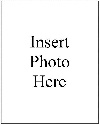 (Insert Name) and (Contact Number/Email/Address)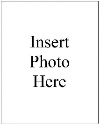 (Insert Name) and (Contact Number/Email/Address)(Insert Name) and (Contact Number/Email/Address)Funeral ArrangementsThe person who I would like to organise all of these funeral arrangements is (insert name).I would like to buried at (add cemetery name) by (funeral home name) through (religion/church name); 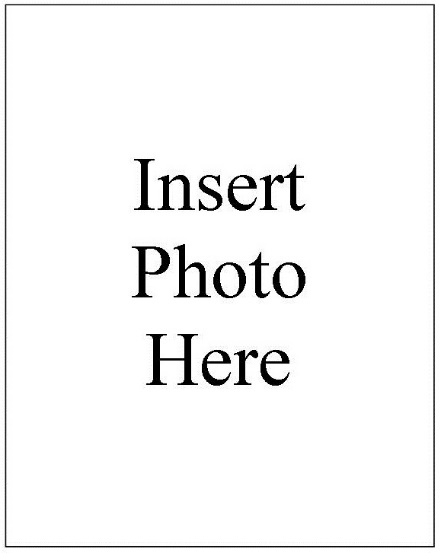 OrI would like to be cremated at (add cemetery name) by (funeral home name) through (religion/church name). I would like my ashes to be kept and given to (add name or cemetery location).Or I would like my ashes to be spread at (location) by (add name).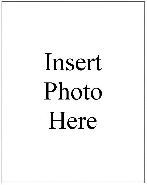 My favourite flowers are (insert name), I would like a bouquet of them on my coffin or in the church or hall.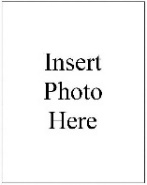 This is the outfit I would like to be buried or cremated in, I would like to also be wearing my (add in other clothes or jewellery items etc.)Items that I would like to be buried with me or cremated with my body.I would like the below list of songs played at my funeral:(insert song title and artist), the reason I like this song is (insert reason)(insert song title and artist), the reason I like this song is (insert reason)I would like (enter preferred text/psalms/surah’s of scripture and religion of the client) to be read at my funeral For example:Psalms 23 read by (insert family/friends name)Revelation 21 (1 to 4) (insert family/friends name)Reading by Rumi: “Goodbye are for those who love with their eyes because for those who love with their heart and soul there is no such thing as separation”I would like the people below to say something nice about me at my funeral.(Insert name and contact number/address/email address), I would like (insert name) to say something about me because (insert reason).(Insert name and contact number/address/email address), I would like (insert name) to say something about me because (insert reason).Who to give my possessions to after I dieBelow is a list of items that are special to me and the people that I would like to receive these items after I have died.This is my (name item), it was special to me because (insert reason). I would like (insert name) to have this because (insert reason).Or/Combination of both…I would like to donate (name item/s) to (charity name) so that others can get use from these items.Plans and policies that I have in placeMy funeral plan is with:Company NamePhone Number:Address:Policy Number:I have Life Insurance with:Company NamePhone Number:Address:Policy Number:A copy of my Will is kept:Company NamePhone Number:Address:Contact Person:This plan has been developed with these people:Staffs Name, Date.Family Members Name, Date.This booklet is a living document, therefore each year I will review and make changes where needed. The next review date is (insert date)___________________________Client SignatureClient NameDate